INDICAÇÃO N.º 1704/2019Excelentíssima Senhora Presidente.	O Vereador LUIZ MAYR NETO apresenta a Vossa Excelência a presente INDICAÇÃO, nos termos do art. 127 e seguintes do Regimento Interno, para o devido encaminhamento ao Exmo. Sr. Prefeito Municipal para as providências cabíveis, nos seguintes termos:Realizar poda de árvore na Rua Augusto Capovilla, em frente ao número 03, bairro Bom Retiro.JUSTIFICATIVAConforme reivindicação de munícipes e contatado por este gabinete (fotos em anexo), na Rua Augusto Capovilla, em frente ao número 03, bairro Bom Retiro, há uma árvore de grande porte cujos galhos de sua copa estão sombreando áreas dos terrenos contíguos e prejudicando a iluminação pública, dificultando a circulação no período da noiteValinhos, 15 de maio de 2019.___________________________LUIZ MAYR NETOVereador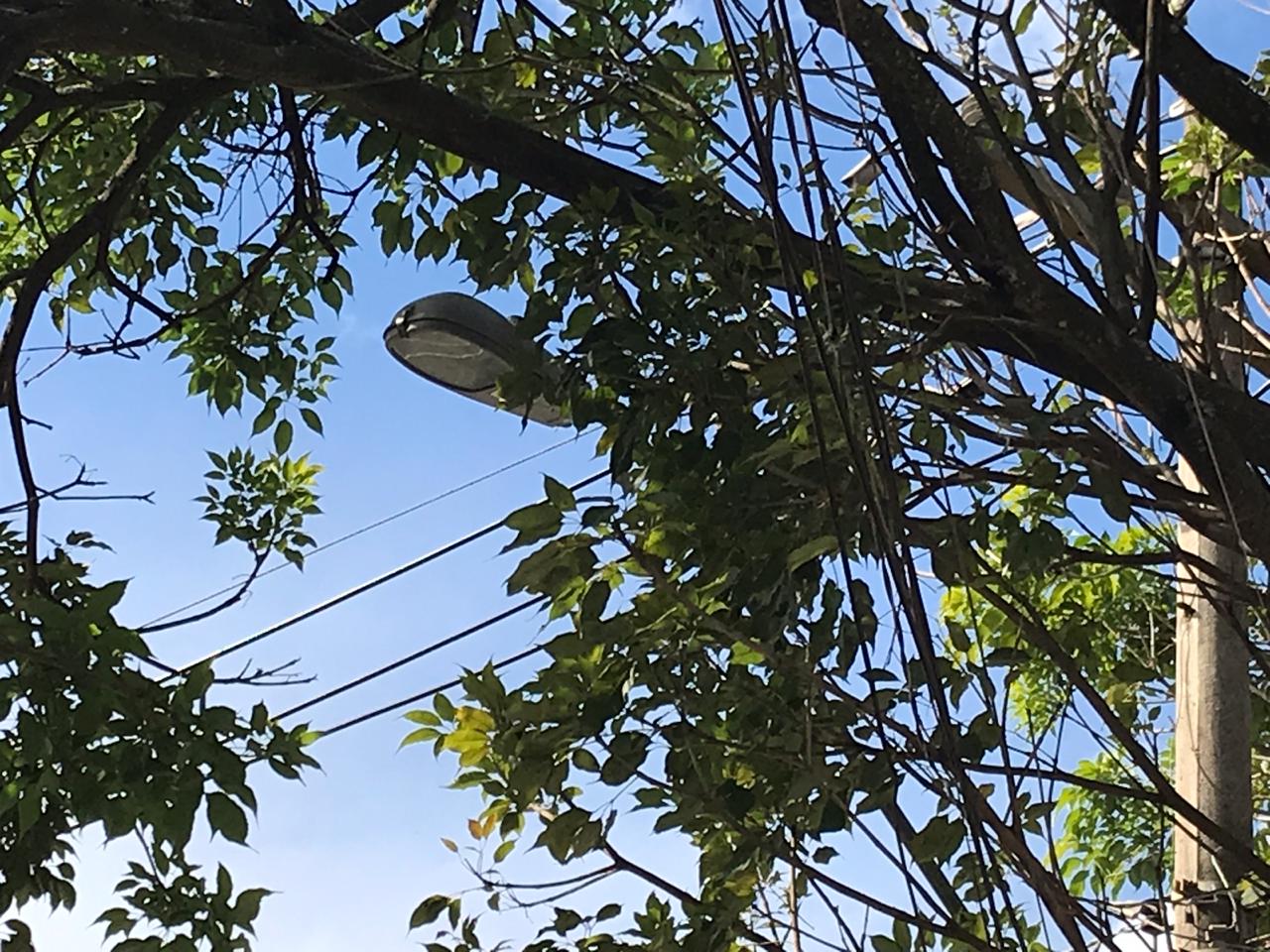 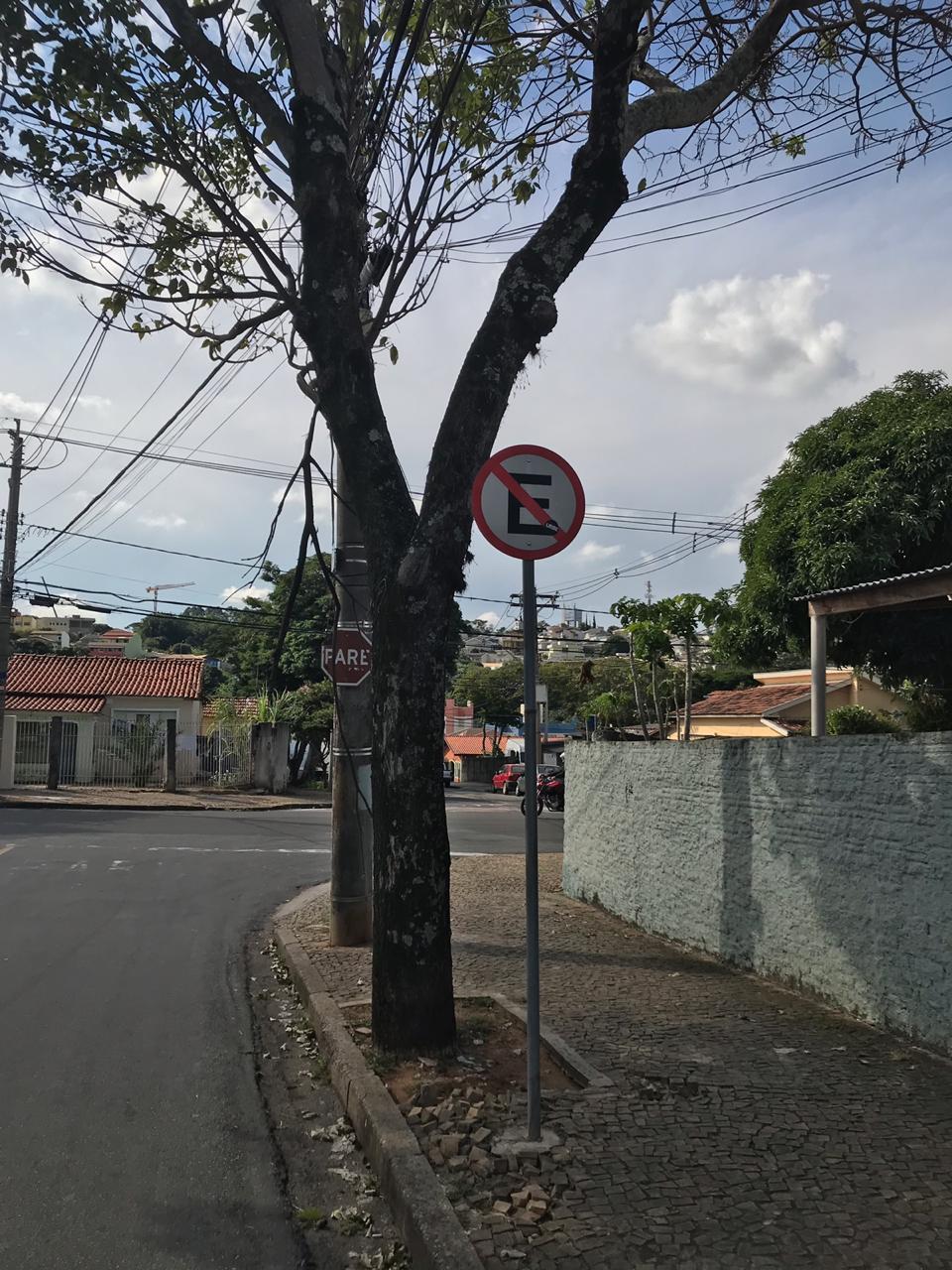 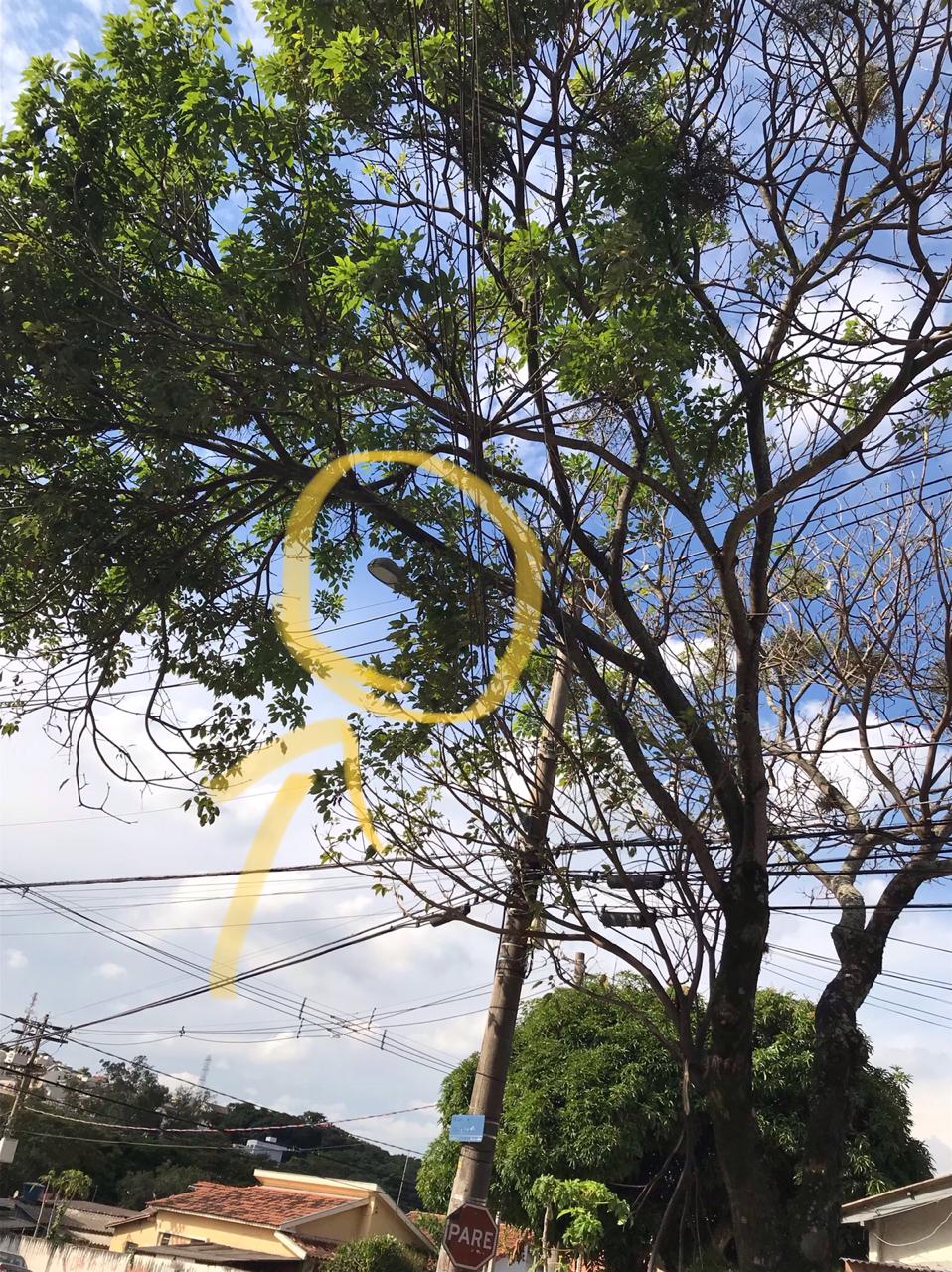 